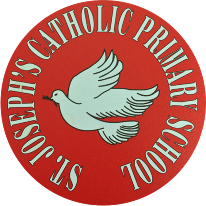 St Joseph’s Catholic Primary School - LEARNING AT HOME PLANNINGSt Joseph’s Catholic Primary School - LEARNING AT HOME PLANNINGYEAR 2YEAR 2Date - WC 15th June  2020Date - WC 15th June  2020Weekly Mathematics Tasks (Aim to do 1 per day)Weekly Reading Tasks (Aim to do 1 per day)Working on Times Table Rockstars - your child will have an individual login to access this (20 mins).Continue to practise daily calculations. Use the website below to set the calculations. Remember when adding and subtracting set it to 2-digit numbers on the website. https://www.topmarks.co.uk/maths-games/daily10 Volume Measuring Volume in litresLook for items around your home that contain 1 litre (1l). Then find items that are less than 1 litre (1l) and finally items that are more than 1litre (1l). Using the items found write sentences about the items e.g. The yoghurt is < than 1 litre but the bucket of water is   > than 1 litre. If you have an empty litre bottle you could predict how many cups would fill the bottle and then check your answer. Measuring Volume in millilitresChildren to try and find objects around the house that have the volume measured in millilitres (ml). Discuss hat this is a smaller measuring unit than litres.If the children have access to a measuring jug they could try and fill it with water at different measurements e.g. 200ml then 500 ml etc. Children complete the attached sheet. Solving Word ProblemsChildren to complete/investigate the questions/problems on the attached sheets. Try and complete these maths challenges from BBC Bitesizehttps://www.bbc.co.uk/bitesize/articles/z7txhbkYour child could read a story/ poem / nursery rhyme to another family member. This could be to a younger sibling before bedtime or they may wish to Facetime an elderly relative (with adult supervision of course).Listen to your child read and let them discuss what they have read. Encourage them to read with expression and intonation. Get your child to read a book on Oxford Owl, discuss what your child enjoyed about the book.NEW CHARACTERDescribe a new character that could go into your story.Complete the attached reading comprehension.Weekly Spelling Tasks (Aim to do 1 per day)Weekly Writing Tasks (Aim to do 1 per day)What is this week’s focus? Revision of compound wordshedgehog                          spaceman saltwater                         scarecrow racehorse                        wallpaper  swordfish                        evergreen sunset                      tablespoonCan they improve their score each day?Can you include any of these words in a sentence?Children could use the ‘pyramid method’ to help learn their spellings e.g.bbebecbecabecaubecausbecauseAnother method the children could use is ‘rainbow colours’.e.g the children use a different colour for each letter in the word.becauseOur Driver text is ‘Grandad’s Secret Giant’ https://www.youtube.com/watch?v=yPy9UjarCAQ Read the first two pages of the book and look carefully at the illustrations. Children to write a list of adjectives to describe what they can see.Children to write a description of ‘Gableview’The children need to use noun phrases and ensure they include the correct use of present tense. e.g. The houses in Gableview are cosy and warm and they have bright lights shining in the windows. The trees have bright, green leaves and make Gableview look peaceful. The tall lighthouse shines it torch over the houses. Children to try and edit their description of ‘Gableview’. Check for spelling mistakes or missed punctuation. Can they build on their ideas? Children to write a description of the area they live in. Try and include noun phrases again and ensure the correct use of present tense. Noun challenge A noun is a person, a place or a thing. Children to try and write a noun for each letter of the alphabet and state what it is e.g. a = armchair (thing)                        b = beach (place)http://www.pobble365.com/           Follow the link to Pobble 365 website. Look at the picture for the day and choose one of the suggested activities. Pictures are changed daily.Grammar – Continue with Grammar and Punctuation revision.  Complete the attached sheet. Foundation subjects and Learning Project - to be done throughout the weekHistory –– Look at the changes William Hesketh Lever made and the things he put into place for his workers. Think about the impact that this had on his workers lives. The video link below will provide some useful information to help you. https://www.youtube.com/watch?v=mtWGzhyl36AMusic – Continue to access the website www.charanga.com/yumu. Remember once you have logged in, there are two sections for you to access and work through. Click on either ‘Friendship song’ or ‘Song Packages’ and follow the instructions.Science – Continue writing your diary of what you do to look after your sunflower. I know lots of you are doing a great job!Test your understanding of caring for plants/flowers by using the link below to complete the quiz.https://www.educationquizzes.com/ks1/science/plants-growing-and-caring-for-plants/Let’s get physical!Join in with Joe Wicks – The Body Coach on YouTube each dayorDo something active with your family once a day- maybe you could learn a new skill/game!Cosmic yoga - https://www.youtube.com/watch?v=LhYtcadR9nwPray Together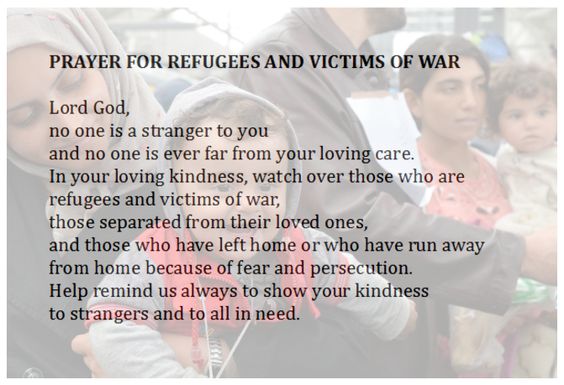 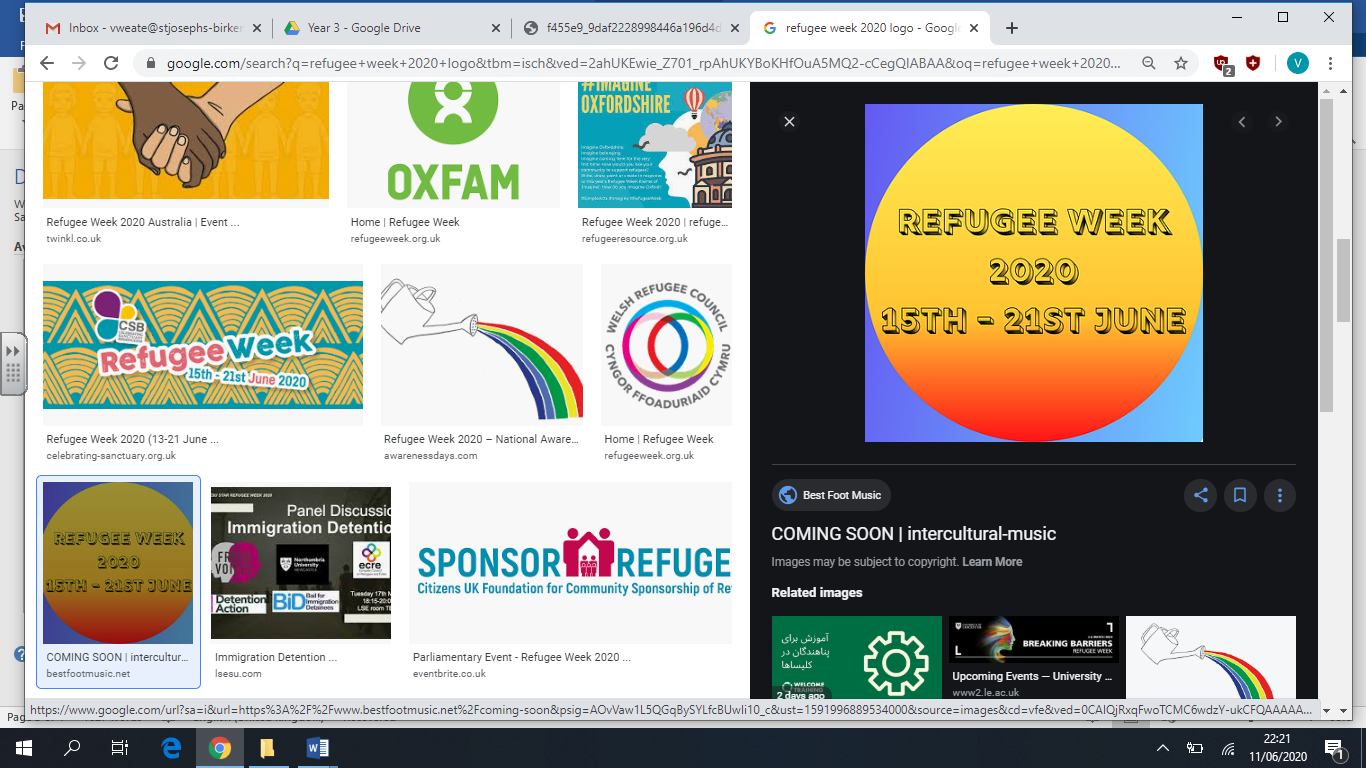 Additional learning resources parents may wish to engage withClassroom Secrets Learning Packs - These packs are split into different year groups and include activities linked to reading, writing, maths and practical ideas you can do around the home. Twinkl - to access these resources click on the link and sign up using your own email address and creating your own password. Use the offer code UKTWINKLHELPS. Oxford Owl – eBooks for children aged 3-7 (free but need to register)
EducationQuizzes.com – Lots of different quizzes in all subjects for KS1 (free with no login)www.ictgames.co.uk - maths and English gameswww.topmarks.co.uk - online games
Explorify – Science quizzes (free but need to register).Headteacherchat - This is a blog that has links to various learning platforms. Lots of these are free to access.Teacher TipsRemember - in a normal school day, there are several ‘break times’ throughout the day, so make sure as well as ensuring they complete their work, you build in ‘relaxation’ time. For you as well as the children!If the children are really engaged and interested in something, see what cross curricular links you can make. If they are in to trains, could they design a poster for a train exhibition, build a train out of cardboard, write an adventure story about a train journey, research facts about railways etc Capitalise on their interests and don't worry too much if it ‘fits’ into their weekly learning.